4-H Clover Clips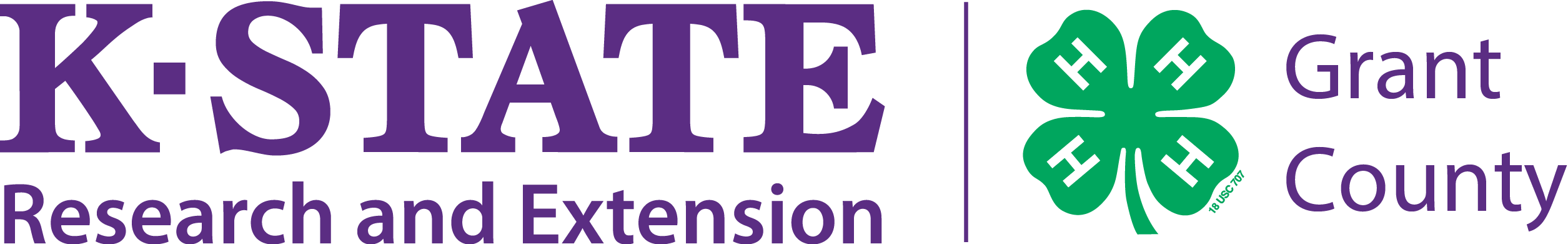 August 2018What a successful fair! We are very proud of each of your accomplishments, and are blessed to have continued community support. THANK YOU to all of our volunteers and sponsors!As the numbers were totaled up, the 2018 Grant County Fair had a total of 2,084 entries and paid a total of $10,517 in ribbon premiums! What a great turnout!Be sure that you check out all of the dates listed inside this month’s Clover Clips.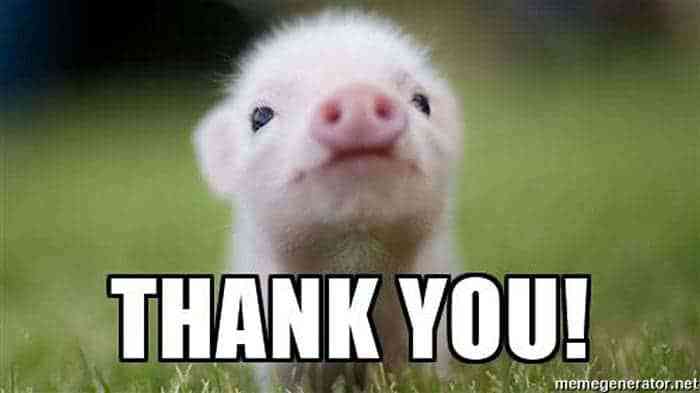 Project LeadersWe want to thank all the project leaders for the fantastic job they have done this year! If you would like to continue, OR discontinue being a project leader for 2017-2018, please let the Extension Office know! If you know someone who is interested in being a project leader, or who may be good for the job, let us know!Record Books DUERecord Books are due to the Extension Office on September 24, 2017.  The books will be judged and County Champions will be determined for each project.  Awards will be presented at the Achievement Banquet.  Achievement Pin Plans and County Champion designation forms are due with your Record Books and are available at the Extension Office.  Key Award applications are also due at this time.  Check with the Extension Office to see if you are eligible.Need Tickets??We will be sending a ticket order for State Fair.  If you would like participant ($3.00) or adult ($6.00) tickets let us know by August 8th.  Orders need to be at the State 4-H Office before August 15th. Horse, Dog and livestock daily parking hangtags are $10.00/a daySTATE FAIR ENTRIESIf you are entering exhibits in the State Fair you need to let the Extension Office know by August 8th so they can be entered online.  State Fair items need to be to the Extension Office by 5:00 p.m. on Thursday, September 6th5-State Fair – LiberalAugust 22-26, 2018On-line registration – http://www.fivestatefair.com/f/29?pType=2&pID=3207 We will be unable to deliver exhibits to 5-State Fair this year.  We encourage you to still enter! For more information, you can contact us here at the Extension Office!Horse & Livestock Shows are August 19, 24-25For more information and general rules for the show please visit: www.fivestatefair.com Beef-$20 per head; all other species- $10 per head.**100% of entry fees will be paid out**Please do not forget this important date if they apply to you:Wednesday, August 15th—the entry deadline for KJLS. Please contact KJLS directly with questions regarding your entries.  Rules, entry details, and contact information may be found on their website, which is www.kjls.org.Remember – the nomination process and entry process are separate.  You have to do both to be able to show.  Nomination only makes families eligible to show at a state livestock show.  If KJLS does not have an official, paid entry on file from ShoWorks for an exhibitor, they will not be allowed to participate.  All entries must be completed online.4-H Achievement BanquetCommittee MeetingAugust 21, 2018Extension Office Meeting Room6:00 p.m.Committee Member Families:Rodriguez, Tarbet, Rojas, Smith, Cowan, Lattimore, Bankes, Bain, Rice, Loewen, and Wade Deyoe familyIntermediate and Senior 4-H FCS Judging Contest at State Fair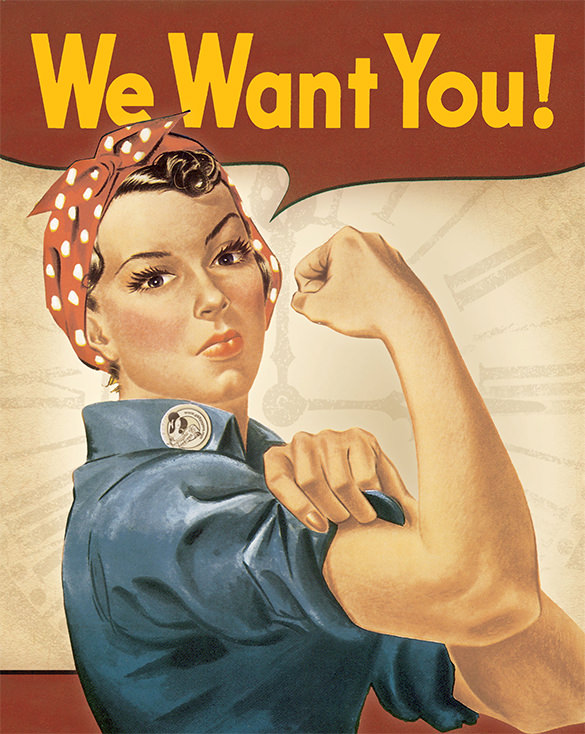 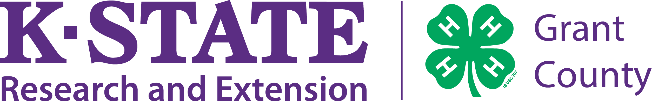 